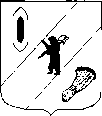 СОБРАНИЕ  ПРЕДСТАВИТЕЛЕЙГАВРИЛОВ-ЯМСКОГО  МУНИЦИПАЛЬНОГО  РАЙОНАРЕШЕНИЕОб утверждении соглашений о передаче Контрольно-счетной комиссии Гаврилов-Ямского муниципального района полномочий контрольно-счетных органов поселенийПринято Собранием представителейГаврилов-Ямского муниципального района 23.05.2024г.Руководствуясь Федеральным законом от 7 февраля 2011 года № 6-ФЗ «Об общих принципах организации и деятельности контрольно-счетных органов субъектов Российской Федерации  и муниципальных образований», статьей 22 Устава Гаврилов-Ямского муниципального района Ярославской области,Собрание представителей Гаврилов-Ямского муниципального района РЕШИЛО:1. Утвердить соглашение между Муниципальным Советом Великосельского сельского поселения и Собранием представителей Гаврилов-Ямского муниципального района о передаче Контрольно-счетной комиссии Гаврилов-Ямского муниципального района полномочий контрольно-счетного органа поселения по осуществлению внешнего муниципального финансового контроля (Приложение 1).2. Решение опубликовать в районной массовой газете «Гаврилов-Ямский вестник» и разместить на официальном сайте Администрации Гаврилов-Ямского муниципального района в сети Интернет.3. Решение вступает в силу с момента официального опубликования.Глава Гаврилов-Ямского муниципального района                                                           А.Б. СергеичевПредседатель Собрания представителей Гаврилов-Ямского  муниципального  района                         А. А. Мазилов      от 23.05.2024 г.  № 331	Приложение 1Утверждено	Утверждено	Решением Муниципального Совета	Решением Собрания         представителей Великосельского сельского поселения	      Гаврилов-Ямского муниципального                                                                             	района№___от «__»_________________г.	№331 от  «23» мая 2024 г.                                                          СОГЛАШЕНИЕо передаче полномочий по осуществлению внешнего муниципального финансового контроля№ г. Гаврилов- Ям                                                                      «__»  ______ 2024  г.                В целях реализации Бюджетного кодекса РФ, в соответствии с Федеральным законом от 06.10.2003 № 131-ФЗ «Об общих принципах организации местного самоуправления в Российской Федерации», Федеральным законом  от 07.12.2011 № 6-ФЗ «Об общих принципах организации и деятельности контрольно-счетных органов субъектов Российской Федерации и муниципальных образований» Собрание представителей Гаврилов-Ямского муниципального района  (далее – представительный орган муниципального района) в лице председателя  А.А. Мазилова, действующее на основании Устава Гаврилов-Ямского муниципального района Ярославской области, Контрольно-счетная комиссия Гаврилов-Ямского муниципального района, в лице председателя Е.Р. Бурдовой, действующая на основании Положения о Контрольно-счетной комиссии Гаврилов-Ямского муниципального района и  Муниципальный Совет Великосельского  сельского поселения (далее - представительный орган поселения) в лице председателя Б.Е. Мошкина, действующий на основании Устава Великосельского сельского поселения, далее именуемые «Стороны», заключили настоящее Соглашение о нижеследующем.1. Предмет Соглашения1.1. Предметом настоящего Соглашения является передача контрольно-счетному органу муниципального района – Контрольно-счетной комиссии Гаврилов-Ямского муниципального района (далее – контрольно-счетный орган района) полномочий контрольно-счетного органа поселения (далее – контрольно-счетный орган поселения) по осуществлению внешнего муниципального финансового контроля и передача из бюджета  Великосельского сельского поселения  (далее – поселение) в бюджет Гаврилов-Ямского муниципального  района межбюджетных трансфертов на осуществление переданных полномочий.1.2. Контрольно-счетному органу района передаются полномочия контрольно-счетного органа поселения, установленные федеральными законами, уставом поселения и нормативными правовыми актами  поселения.1.3. Внешняя проверка годового отчета об исполнении бюджета поселения и экспертиза проекта бюджета поселения ежегодно включаются в план работы контрольно-счетного органа района.1.4. Другие контрольные и экспертно-аналитические мероприятия включаются в план работы контрольно - счетного органа района на основании  предложений органов местного самоуправления поселения, представляемых в сроки, установленные для формирования плана работы контрольно-счетного органа района (до 15 декабря года предшествующего плановому). Контрольные и экспертно-аналитические мероприятия в соответствии с настоящим соглашением включаются в план работы контрольно - счетного органа района отдельным разделом (подразделом). Количество указанных мероприятий определяется  с учетом средств, переданных на исполнение полномочий.2. Срок действия Соглашения2.1. Соглашение заключено на срок 6 (шесть) месяцев и действует в период с 1 июля 2024 г. по 31 декабря 2024г.2.2. В случае если решением представительного органа поселения о бюджете поселения не будут утверждены межбюджетные трансферты бюджету муниципального района, предусмотренные настоящим Соглашением, действие Соглашения приостанавливается с начала финансового года до момента утверждения соответствующих межбюджетных трансфертов.3. Порядок определения и предоставления ежегодного объема межбюджетных трансфертов3.1. Объем межбюджетных трансфертов на очередной год, предоставляемых из бюджета поселения в бюджет муниципального района на осуществление полномочий, предусмотренных настоящим Соглашением, определяется, согласно методики (Приложение). 3.2. Расчетный объем межбюджетных трансфертов на очередной год, определенный в соответствии с настоящим Соглашением, и значения показателей, использованных при расчете, доводятся контрольно-счетным органом района до представительного органа поселения и администрации поселения не позднее, чем за 3 месяца до начала очередного года. 3.3. Объем межбюджетных трансфертов, определенный в установленном выше порядке, равен: 2 полугодие 2024г. – 57 500,00 руб.;3.4. Для проведения контрольно-счетным органом района контрольных и экспертно-аналитических внеплановых мероприятий в соответствии с предложениями органов местного самоуправления поселения, может предоставляться дополнительный объем межбюджетных трансфертов, размер которого определяется дополнительным соглашением в установленном настоящим Соглашением порядке.3.5. Ежегодный объем межбюджетных трансфертов перечисляется поквартально, равными долями. Дополнительный объем межбюджетных трансфертов перечисляется в сроки, установленные дополнительным соглашением.4. Права и обязанности сторон4.1.Представительный орган муниципального района:4.1.1) устанавливает в муниципальных правовых актах полномочия контрольно-счетного органа района по осуществлению предусмотренных настоящим Соглашением полномочий;4.1.2) устанавливает штатную численность контрольно-счетного органа района с учетом необходимости осуществления предусмотренных настоящим Соглашением полномочий;4.1.3) может устанавливать случаи и порядок использования собственных материальных ресурсов и финансовых средств муниципального района для осуществления,  предусмотренных настоящим Соглашением полномочий;4.1.4) получает от контрольно-счетного органа района  информацию об осуществлении предусмотренных настоящим Соглашением полномочий и результатах проведенных контрольных и экспертно-аналитических мероприятиях.4.2. Контрольно-счетный орган  района:4.2.1) включает в планы своей работы:ежегодно - внешнюю проверку годового отчета об исполнении бюджета поселения и экспертизу проекта бюджета поселения;в сроки, не противоречащие законодательству – иные контрольные и экспертно-аналитические мероприятия с учетом финансовых средств на их исполнение;4.2.2) проводит предусмотренные планом своей работы мероприятия в сроки, определенные по согласованию с инициатором проведения мероприятия (если сроки не установлены законодательством);4.2.3) для подготовки к внешней проверке годового отчета об исполнении бюджета поселения имеет право в течение соответствующего года осуществлять контроль за исполнением бюджета поселения и использованием средств бюджета поселения;4.2.4) определяет формы, цели, задачи и исполнителей проводимых мероприятий, способы их проведения, проверяемые органы и организации в соответствии со своим регламентом и стандартами внешнего муниципального финансового контроля и с учетом предложений инициатора проведения мероприятия;4.2.5) имеет право проводить контрольные и экспертно-аналитические мероприятий совместно с другими органами и организациями, с привлечением их специалистов и независимых экспертов;4.2.6) направляет отчеты или заключения по результатам проведенных мероприятия представительному органу поселения;4.2.7) размещает информацию о проведенных мероприятиях на своем официальном сайте в сети «Интернет»;4.2.8) направляет представления и предписания администрации поселения, другим проверяемым органам и организациям, принимает другие предусмотренные законодательством меры по устранению и предотвращению выявляемых нарушений;4.2.9) при выявлении возможностей по совершенствованию бюджетного процесса, системы управления и распоряжения имуществом, находящимся в собственности поселения, вправе направлять органам местного самоуправления поселения соответствующие предложения;4.2.10) в случае возникновения препятствий для осуществления предусмотренных настоящим Соглашением полномочий может обращаться в представительный орган поселения  с предложениями по их устранению;4.2.11) обеспечивает использование средств предусмотренных настоящим Соглашением межбюджетных трансфертов исключительно на оплату труда своих работников с начислениями и материально-техническое обеспечение своей деятельности;4.2.12) обеспечивает предоставление представительному органу поселения, администрации поселения ежегодных отчетов об использовании предусмотренных настоящим Соглашением межбюджетных трансфертов в срок до 20 числа месяца, следующего за отчетным периодом;4.2.13) ежегодно предоставляет представительному органу поселения   информацию об осуществлении предусмотренных настоящим Соглашением полномочий;4.2.14) имеет право приостановить осуществление предусмотренных настоящим Соглашением полномочий в случае невыполнения настоящего Соглашения в части обеспечения перечисления межбюджетных трансфертов в бюджет муниципального района.4.3. Представительный орган поселения:4.3.1) утверждает в решении о бюджете поселения межбюджетные трансферты бюджету муниципального района на осуществление переданных полномочий в объеме, определенном в соответствии с предусмотренным настоящим Соглашением порядком, и обеспечивает их перечисление в бюджет муниципального района;4.3.2) направляет в  контрольно-счетный орган района  предложения о проведении контрольных и экспертно-аналитических мероприятий, которые могут включать рекомендации по срокам, целям, задачам и исполнителям проводимых мероприятий, способы их проведения, проверяемые органы и организации;4.3.3) рассматривает отчеты и заключения, а также предложения контрольно-счетного органа района по результатам проведения контрольных и экспертно-аналитических мероприятий;4.3.4) имеет право опубликовывать информацию о проведенных мероприятиях в средствах массовой информации, на официальном сайте поселения;4.3.5) рассматривает обращения контрольно-счетного органа района по поводу устранения препятствий для выполнения предусмотренных настоящим Соглашением полномочий, принимает необходимые для их устранения меры;4.3.6) получает отчеты об использовании предусмотренных настоящим Соглашением межбюджетных трансфертов и информацию об осуществлении предусмотренных настоящим Соглашением полномочий;4.3.7) имеет право приостановить перечисление предусмотренных настоящим Соглашением межбюджетных трансфертов в случае невыполнения  контрольно-счетного органа района своих обязательств.5. Ответственность сторон5.1. Стороны несут ответственность за неисполнение (ненадлежащее исполнение) предусмотренных настоящим Соглашением обязанностей, в соответствии с законодательством Российской Федерации и настоящим Соглашением.5.2. В случае неисполнения (ненадлежащего исполнения) контрольно-счетным органом района предусмотренных настоящим Соглашением полномочий, представительный орган муниципального района обеспечивает возврат в бюджет поселения части объема предусмотренных настоящим Соглашением межбюджетных трансфертов, приходящихся на не проведенные (не надлежаще проведенные) мероприятия.5.3. В случае не перечисления (неполного перечисления) в бюджет муниципального района межбюджетных трансфертов по истечении 15 рабочих дней с предусмотренной настоящим Соглашением даты представительный орган поселения обеспечивает перечисление в бюджет муниципального района дополнительного объема межбюджетных трансфертов в размере 3% от не перечисленной суммы.5.4. Ответственность сторон не наступает в случаях предусмотренного настоящим Соглашение приостановления исполнения переданных полномочий и перечисления межбюджетных трансфертов, а также, если неисполнение (ненадлежащее исполнение) обязанностей было допущено вследствие действий администрации муниципального района, администрации поселения или иных третьих лиц.6. Заключительные положения6.1. Настоящее Соглашение вступает в силу с момента его подписания всеми Сторонами.6.2. Изменения и дополнения в настоящее Соглашение могут быть внесены по взаимному согласию Сторон путем составления дополнительного соглашения в письменной форме, являющегося неотъемлемой частью настоящего Соглашения.6.3. Действие настоящего Соглашения может быть прекращено досрочно по соглашению Сторон,  либо в случае направления заинтересованной Стороной уведомления о расторжении Соглашения.6.4. Неурегулированные Сторонами споры и разногласия, возникшие при исполнении настоящего Соглашения, подлежат рассмотрению в порядке, предусмотренном законодательством.6.5. Настоящее Соглашение составлено в трех экземплярах, имеющих одинаковую юридическую силу, по одному экземпляру для каждой из Сторон.7.Подписи сторонПриложениек Соглашению о передаче полномочий по осуществлению внешнего муниципального финансового контроля№331  от «23» мая 2024годаМетодикарасчета межбюджетных трансфертовОбъем межбюджетных трансфертов на очередной год, предоставляемых из бюджета поселения в бюджет муниципального района на осуществление полномочий, предусмотренных настоящим Соглашением, определяется как произведение следующих множителей:стандартные расходы на оплату труда;индекс роста оплаты труда;коэффициент иных затрат;объем  работ.Стандартные расходы на оплату труда определены исходя из размера годового фонда оплаты труда с начислениями аудитора (работника) контрольно-счетного органа района, осуществляющего предусмотренные настоящим Соглашением полномочия и нормы рабочего времени в году.     Индекс роста оплаты труда равен темпу роста должностных окладов муниципальных служащих муниципального района в очередном году по сравнению с первым годом реализации настоящего Соглашения.           Коэффициент иных затрат устанавливается равным  1,3 (Постановление Правительства Ярославской области «О нормировании оплаты труда и расходов на содержание в органах местного самоуправления муниципальных образований Ярославской области»).Объем работ определен исходя из рабочего времени, затраченного на осуществление передаваемых полномочий в днях.Председатель Собрания представителей Гаврилов-Ямского муниципального района________________(А.А. Мазилов)     ( подпись)                                            (расшифровка подписи)__________________________         (Дата подписания)Председатель Муниципального Совета  Великосельского сельского поселения _________________(Б.Е. Мошкин)     ( подпись)                                            (расшифровка подписи)_________________________            (Дата подписания)Председатель Контрольно-счетной комиссии Гаврилов-Ямского муниципального района _________________ ( Е.Р. Бурдова)     ( подпись)                                         (расшифровка подписи)__________________________           (Дата подписания)Согласовано:Глава Великосельского сельского поселения______________(В.И. Водопьянов)_________________________            (Дата подписания)